Your recent request for information is replicated below, together with our response.Following a string of house break ins and attempts in my local area. I am looking to find out how many have been reported to help residents paint a picture of trends and help take steps to protect themselves and property.The area in question is the whole Easter Langside, dutchess Park and Stagg Park areas in Dalkeith. This makes up a relatively new estate.We are unable to map crimes to what areas might be known as. As such, in terms of Section 17 of the Freedom of Information (Scotland) Act 2002, this represents a notice that the information you seek is not held by Police Scotland.To be of assistance, we can provide street level data, subject to privacy concerns, or it may be more helpful for you to refer to the publicly available statistics for the Dalkeith Multi-Member Ward area:-Crime data - Police ScotlandPlease see the below map which outlines the Multi-Member Ward areas:-5th Reviews - ward maps | Scottish Boundary Commission (boundaries.scot)If you require any further assistance please contact us quoting the reference above.You can request a review of this response within the next 40 working days by email or by letter (Information Management - FOI, Police Scotland, Clyde Gateway, 2 French Street, Dalmarnock, G40 4EH).  Requests must include the reason for your dissatisfaction.If you remain dissatisfied following our review response, you can appeal to the Office of the Scottish Information Commissioner (OSIC) within 6 months - online, by email or by letter (OSIC, Kinburn Castle, Doubledykes Road, St Andrews, KY16 9DS).Following an OSIC appeal, you can appeal to the Court of Session on a point of law only. This response will be added to our Disclosure Log in seven days' time.Every effort has been taken to ensure our response is as accessible as possible. If you require this response to be provided in an alternative format, please let us know.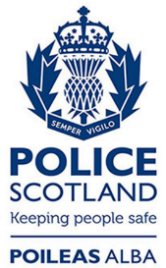 Freedom of Information ResponseOur reference:  FOI 23-2675Responded to:  1st November 2023